Resolução SE 12, de 17-2-2017Dispõe sobre módulo e movimentação dos integrantesdo Quadro de Apoio Escolar e do Quadroda Secretaria da Educação, e dá providênciascorrelatasO Secretário da Educação, à vista do que dispõe a Lei Complementar1.144, de 11-7-2011, que institui o Plano de Cargos,Vencimentos e Salários para os integrantes do Quadro de ApoioEscolar - QAE, bem como a legislação que regula e regulamentaa movimentação dos integrantes do Quadro de Apoio Escolar- QAE e do Quadro da Secretaria da Educação - QSE, e considerandoa necessidade de alteração dos critérios e parâmetrospara definição de módulos das unidades escolares, relativos aosintegrantes da classe de Agente de Organização Escolar e daclasse de Agente de Serviços Escolares, visando à sua melhoradequação, Resolve:Artigo 1º - Os critérios e parâmetros para definição dosmódulos das unidades escolares da rede estadual de ensino,referentes aos cargos e funções do Quadro de Apoio Escolar- QAE e do Quadro da Secretaria da Educação - QSE, são osestabelecidos na presente resolução.Artigo 2º - Para a definição de módulos, a que se refere oartigo 1º desta resolução, considerar-se-á:I - com referência à classe de Agente de OrganizaçãoEscolar - AOE:a) o número de classes e de turnos de funcionamento, nasunidades escolares que mantenham, exclusivamente, classes dosAnos Iniciais do Ensino Fundamental, de conformidade com atabela constante do ANEXO I que integra a presente resolução;b) o número de classes e de turnos de funcionamento, nasdemais unidades escolares de Ensino Fundamental e/ou Médio,de conformidade com a tabela constante do ANEXO II que integraa presente resolução;II - com referência à classe de Agente de Serviços Escolares- ASE: o número de alunos e de turnos de funcionamento daunidade escolar, de conformidade com as tabelas constantes doANEXO III que integra a presente resolução.§ 1º - Haverá 1 (um) Secretário de Escola quando aunidade funcionar com, no mínimo, 8 (oito) classes e 1 (um)Assistente de Administração Escolar nas unidades escolaresque oferecem ensino médio com, no mínimo, 4 (quatro)classes.§ 2º - Na aplicação do que dispõe este artigo, as classes vinculadasserão consideradas na unidade vinculadora para cálculodo módulo de Agente de Organização Escolar, sendo que, comrelação aos Centros de Estudos de Línguas - CELs, cada grupode 2 (duas) turmas de alunos será considerado como 1 (uma)classe que integrará o total de classes em funcionamento naunidade vinculadora.§ 3º - Com relação à Educação Especial, cada grupo de3(três) classes/turmas de Salas de Recurso será consideradocomo 1(uma) classe no cômputo para definição do módulo deAgente de Organização Escolar.§ 4º - Para fins de definição de módulo de Agente de OrganizaçãoEscolar, será considerado em dobro o número de classesem funcionamento:1. nas Escolas de Tempo Integral - ETIs;2. nas unidades escolares participantes do Programa EnsinoIntegral - PEI, excetuadas as classes do período noturno e asturmas de Sala de Recurso da Educação Especial, por não integraremo Programa.§ 5º - Na definição do módulo referente à classe de Agentede Serviços Escolares, observado o disposto no inciso II desteartigo, também será considerada a especificidade de cadaunidade escolar, relativamente aos seguintes itens de prestaçãode serviços:1. limpeza centralizada - a executada por funcionário/servidordo QAE ou do QSE;2. limpeza terceirizada - a executada por empresa contratada;3. merenda centralizada - a executada por funcionário/servidor do QAE ou do QSE;4. merenda descentralizada - a executada pela PrefeituraMunicipal;5. merenda terceirizada - a executada por empresa contratada.Artigo 3º - No cálculo do módulo de pessoal das unidadesescolares, deixará de ser computado o funcionário/servidor quese encontre em qualquer uma das seguintes situações:I - de readaptação;II - de nomeação em comissão;III - de designação para exercício da função gratificada deGerente de Organização Escolar - GOE;IV - no exercício de mandato eletivo, nos termos do artigo38 da Constituição Federal de 1988;V - em afastamento:a) nos termos dos incisos XIII e XIV do artigo 30 da Leifederal 4.737, de 15-7-1965;b) nos termos do § 1º do artigo 125 da Constituição Estadual/1989 e da Lei Complementar 343, de 6-1-1984;c) junto ao Programa de Ação de Parceria EducacionalEstado-Município, nos termos do parágrafo único do artigo 5ºda Lei Complementar 1.144, de 11-07-2011;VI - em licença, nos termos:a) do artigo 205 da Lei 10.261, de 28-10-1968; oub) do artigo 191 da Lei 10.261, de 28-10-1968, por períodoigual ou superior a 180 (cento e oitenta) dias ininterruptos; ouVII - em designação, por prazo indeterminado, nos termos:a) dos artigos 7º, 80 e 83 da Lei Complementar 180, de12-5-1978; do artigo 28 da Lei 10.168, de 10-7-1968, com asalterações introduzidas pelo Decreto-lei 92, de 6-6-1969, e pelaLei 1.217, de 22-12-1976; dos artigos 23 e 24 da Lei 10.261,de 28-10-1968; dos artigos 78 e 80 do Decreto 42.850, de30-12-1963, oub) dos artigos 5º e 6º da Lei Complementar 847, de 16-7-1998, com a redação dada pela Lei Complementar 1.046, de2-6-2008.Artigo 4º - Na identificação do respectivo módulo, as unidadesescolares deverão considerar no cômputo correspondente:I - os Oficiais Administrativos, como integrantes da classe deAgente de Organização Escolar;II - os Auxiliares de Serviços Gerais, como integrantes daclasse de Agente de Serviços Escolares.Artigo 5º - A movimentação dos funcionários e servidoresdo QAE e do QSE dar-se-á por:I - concurso de remoção, se funcionário do QAE;II - transferência, se servidor não efetivo do QAE ou sefuncionário/servidor do QSE.Parágrafo único - O disposto neste artigo não se aplica aosservidores contratados nos termos da Lei Complementar 1.093,de 16-7-2009.Artigo 6º - Para o concurso de remoção dos funcionáriosdo QAE, o levantamento de vagas dar-se-á com observância doque se segue:I - serão computadas como iniciais as vagas que estejamsendo ocupadas por servidores contratados;II - não será considerada como vaga inicial aquela ocupadapor servidor não efetivo do QAE;III - não haverá levantamento de vaga potencial nasunidades escolares que possuam, em seu módulo, servidor nacondição de excedente;IV - não haverá levantamento de vagas na classe de Agentede Serviços Escolares nas escolas com contratação de prestaçãode serviços de limpeza terceirizados e/ou de merenda descentralizadaou terceirizada.Artigo 7º - Os funcionários/servidores do QAE e do QSE, deescolas que tenham sido extintas/desativadas, ou que venhamter a implementação da terceirização/descentralização de serviçosou, ainda, que se encontrem na situação referida no incisoIV do artigo 6º desta resolução, serão transferidos, nos termosda lei, a partir da data da ocorrência, na seguinte conformidade:I - a pedido, para onde houver vaga no âmbito da Diretoriade Ensino; ouII - ex officio, para a unidade escolar mais próxima, e, senecessário, para outras unidades no âmbito do próprio município,quando houver.Artigo 8º - Serão declarados excedentes os servidores doQAE e do QSE que venham a extrapolar o módulo fixado paraa unidade escolar.Parágrafo único - Observado o cronograma a ser estabelecidopela Coordenadoria de Gestão de Recursos Humanos - CGRH,com vistas ao aproveitamento dos servidores excedentes, assimidentificados nas unidades escolares de origem, deverá ocorrera transferência do servidor para onde existir vaga no âmbito dopróprio município.Artigo 9º - Terão preferência na composição do móduloescolar:I - o funcionário do QAE;II - o servidor do QAE;III - o funcionário do QSE;IV - o servidor do QSE.Parágrafo único - O Secretário de Escola, que seja titularde cargo provido mediante concurso público de provas etítulos, terá prioridade sobre o Secretário de Escola, de mesmacategoria funcional, com efetividade obtida em decorrência detransformação de cargo.Artigo 10 - Para fins de identificação de excedentes econsequente transferência, a classificação dos integrantesdo QAE e do QSE, sem detrimento do disposto no artigo 9ºdesta resolução, dar-se-á pelo somatório de pontos aferidos,na conformidade que se segue, ao tempo de serviço públicoestadual prestado:I - na Secretaria da Educação: 0,001 por dia;II - na respectiva classe, na Unidade Escolar: 0,003 por dia;III - no cargo ou na função: 0,004 por dia.§ 1º - A contagem de tempo, para aplicação do dispostoneste artigo, observará os mesmos critérios estabelecidos paraa concessão de adicional por tempo de serviço, devendo serdesprezados todos os períodos em que o funcionário/servidortenha estado em qualquer das situações previstas no artigo 3ºdesta resolução, excetuada a situação prevista na alínea “a”do seu inciso V.§ 2º - Em casos de empate de pontuação na classificação deque trata este artigo, o desempate dar-se-á na seguinte ordemde preferência:1 - pela idade igual ou superior a 60 anos - Estatuto doIdoso, sendo que, havendo dois ou mais classificados nessasituação, o desempate entre eles será pela maior idade;2 - pela maior idade, para os inscritos com idade inferiora 60 anos;3 - pelo maior número de dependentes (encargos defamília).Artigo 11 - A transferência de excedentes, de que tratao parágrafo único do artigo 8º desta resolução, observada aexistência de vagas, ocorrerá sequencialmente:I - a pedido, para outras unidades escolares da Secretariada Educação; eII - obrigatoriamente para outra unidade escolar do mesmomunicípio da Diretoria de Ensino em que foi declarado excedente.§ 1º - A transferência, a que se refere o inciso II desteartigo, deixará de ser obrigatória para o excedente quando nãohouver vaga em nenhuma das unidades escolares sediadas nopróprio município.§ 2º - Quando o número de servidores excedentes for maiorque o de vagas existentes, a obrigatoriedade da transferênciarecairá no servidor com menor classificação.§ 3º - Observado o interesse da Administração e esgotadasas possibilidades de transferência para unidades que contemcom vagas disponíveis, caberá ao Dirigente Regional de Ensinoproceder a acomodação dos excedentes nas unidades dacircunscrição da Diretoria de Ensino, do próprio município,independente de possuir o módulo completo, para suprir asdemandas da técnico-administrativa da escola, encaminhando aproposta de transferência, a pedido ou ex officio, à autoridadecompetente.§ 4º - O disposto no § 3º deste artigo deverá preliminarmentese restringir ao âmbito territorial do município de classificaçãodo cargo/função do servidor, quando a circunscrição da Diretoriade Ensino abranger mais de um município, e no âmbito da Diretoriade Ensino, quando o município contar com mais de umaDiretoria de Ensino.§ 5º - Fica assegurado ao servidor, que for transferidoem conformidade com o § 3º deste artigo, no prazo de 15(quinze) dias contados da data da transferência, manifestarsua opção pelo retorno a unidade de origem, para quandosurgir vaga.§ 6º - O disposto no § 4º deste artigo não se aplica à situaçãode transferência a pedido do servidor.§ 7º - A transferência de excedentes, nos termos deste artigo,não se aplica ao Oficial Administrativo do QSE.Artigo 12 - O Oficial Administrativo identificado comoexcedente na unidade escolar será transferido para a Diretoriade Ensino de circunscrição, desde que a Diretoria e a unidadeescolar estejam sediadas em um mesmo município.§ 1º - No caso de a Diretoria de Ensino e a unidade escolarsituarem-se em municípios distintos, não se procederá à transferênciado servidor excedente.§ 2º - O Oficial Administrativo, que já tenha sido transferidode unidade escolar para Diretoria de Ensino, somente poderáser transferido para outra Diretoria de Ensino, a seu pedido, secomprovada a existência de vaga e observada a conveniênciada Administração.Artigo 13 - A transferência dos funcionários/servidores, deque trata esta resolução, far-se-á com fundamento nos artigos54 e 55 da Lei Complementar 180, de 12-5-1978.Artigo 14 - Compete ao Dirigente Regional de Ensino,na área de sua circunscrição, proceder à declaração deexcedente, bem como à atribuição de vagas para transferênciados servidores, cabendo à Coordenadoria de Gestãode Recursos Humanos proceder às transferências que sejamautorizadas.Artigo 15 - Esta resolução entra em vigor na data de suapublicação, ficando revogadas as disposições em contrário, emespecial a Resolução SE 29, de 2.5.2016.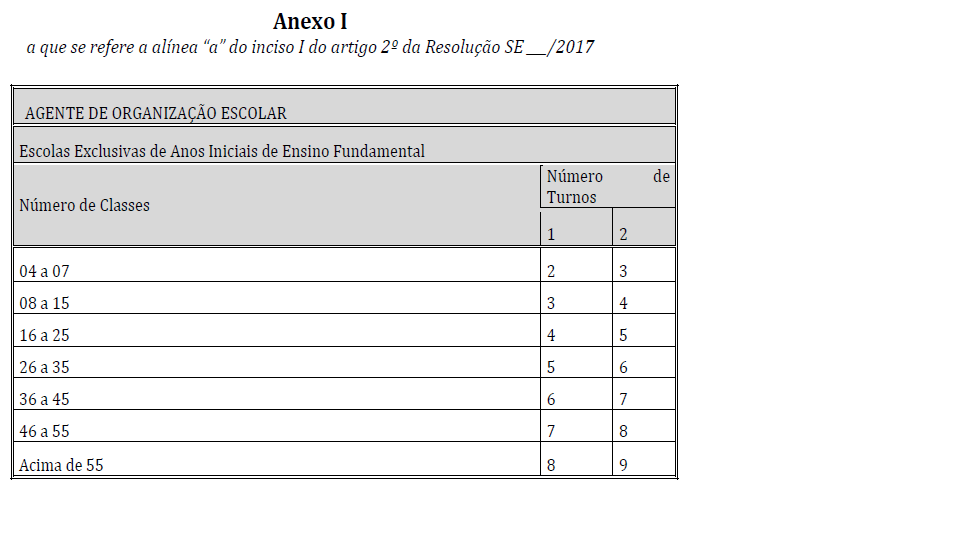 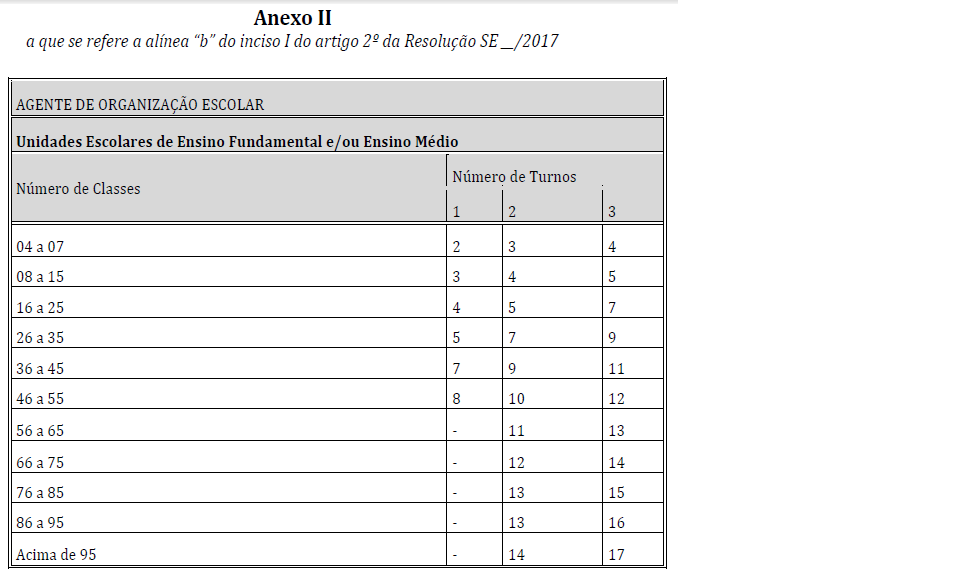 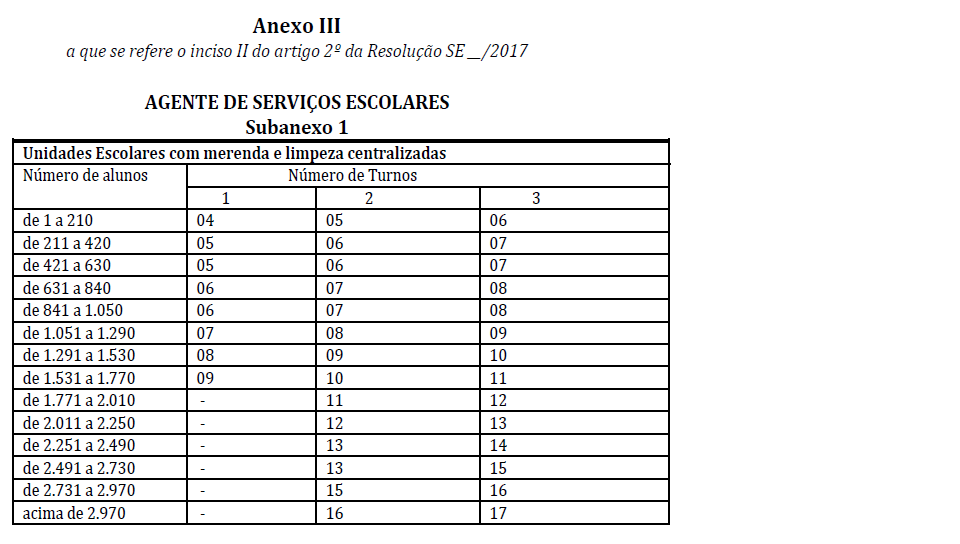 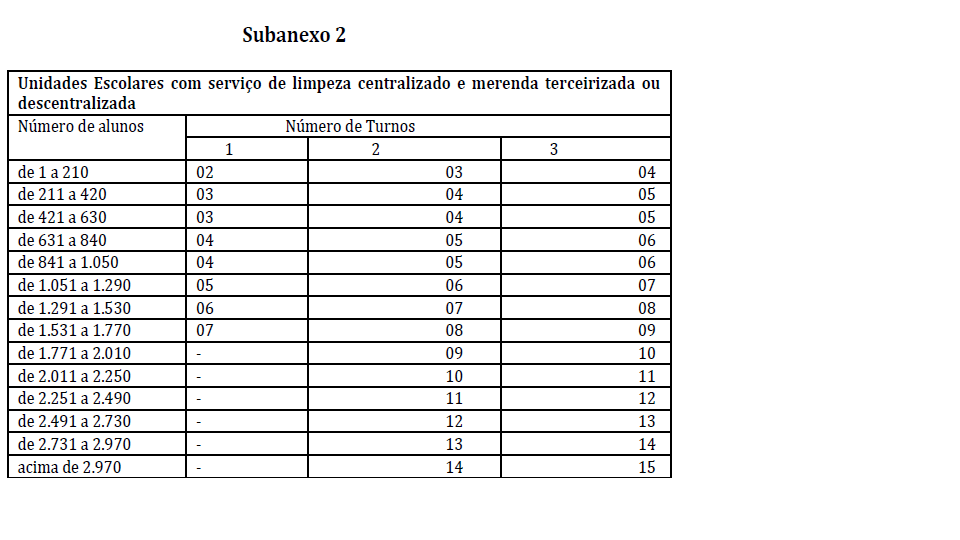 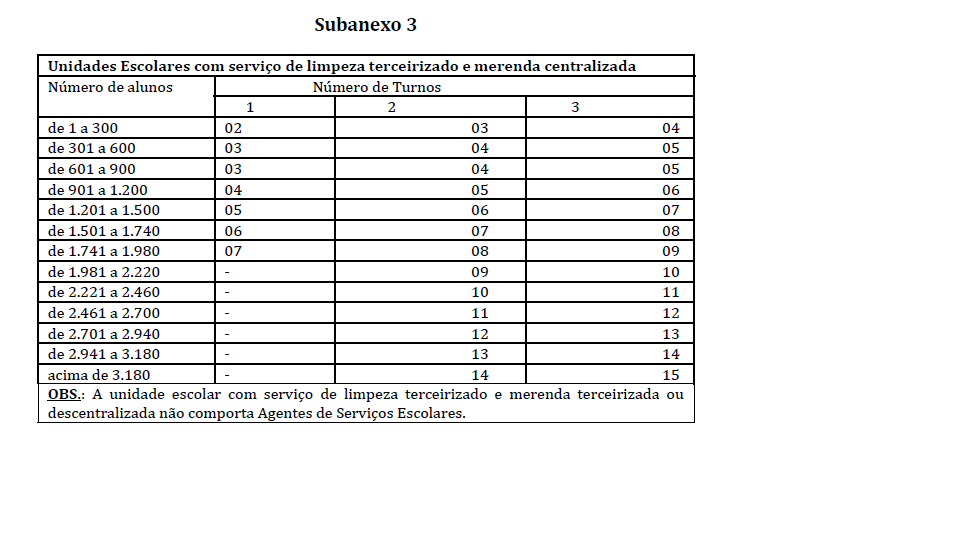 